NEHA RANAFor KPAPRESIDENT ?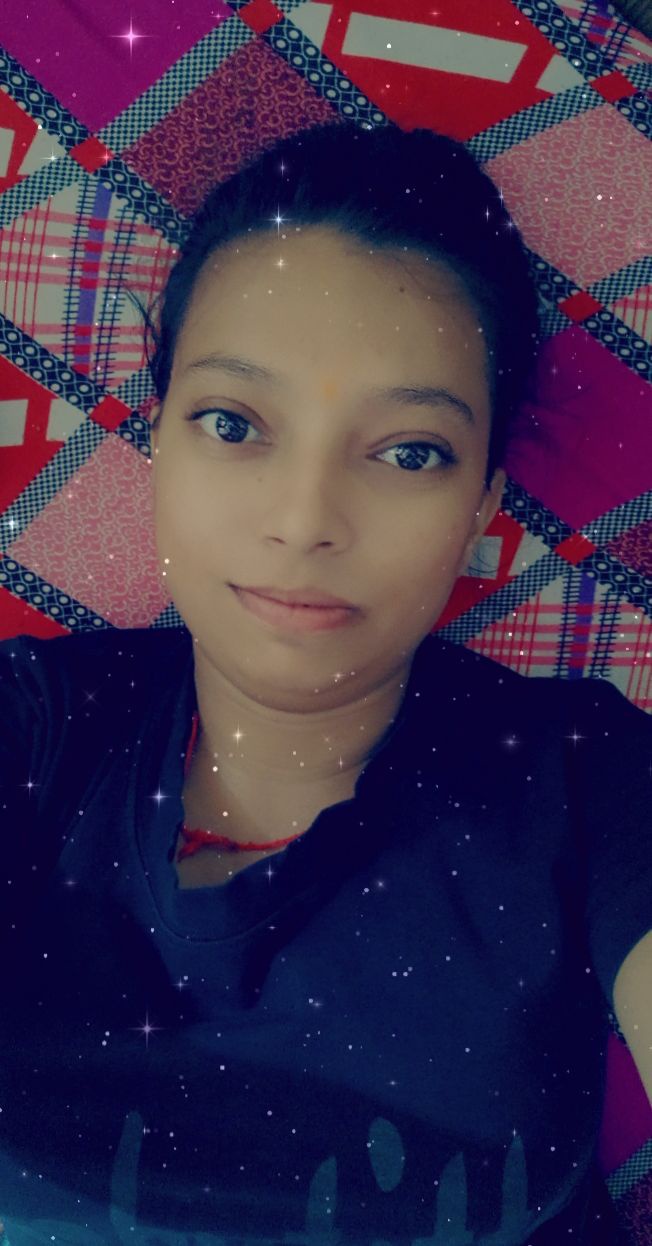 VOTING OPENS AT 7PM 17TH NOVEMBER AND CLOSES 5PM 19TH NOVEMBERNEHA RANA FOR KPA PRESIDENTMANIFESTO: Progress is my ambition.Hello KPA, I am Neha Rana.I am running for President of KPA. I am student of Master of Science in Management. As Keele is renowned for its teaching and student satisfaction I will prove this statement and try to provide each facility to every student. If I am elected, I will do my best to cope up every difficulty faced by students on campus or off campus. Due to my circumstances, my main motivation is to fulfil student’s basics, needs and provide them everything that I can with the help of KEELE.Quality education Travel  Accommodation LibraryFoodHealth InternetSportsAnti-ragging If I forget something to cover then anyone can contact me anytime for any suggestion.